Saint Ann Conference, Saint Vincent de Paul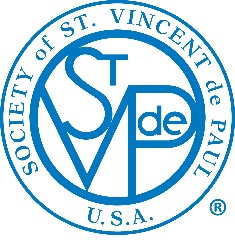 			July 9, 2018 OpeningPresident Mike Farrar convened the meeting at 9:34 AM.Deacon Jack Freebery presided over the opening prayer. President’s RemarksRon Forgnoniwill be stepping down as pantry head and is seeking a replacement for that position.Welcome to NewcomersThere were no newcomers present.Spiritual Formation  Deacon Jack Freebery introduced Module 4 Section 4.1 of the Serving in Hope program, titled “Charity and Justice.”  We need to coordinate / cooperate with the Salt and Light Committee in our parish.  There was a suggestion that one member of each team join S&L, to coordinate efforts directed at social justice, over and above the efforts that are in the current purview of SVdP.  As is stated in Section 4.1, we cannot ignore that our mission is twofold:  “relieving the need and addressing its causes.”  We need to relieve poverty and also to prevent it.  Members were requested to prayerfully read and consider Section 4.1.Deacon Jack also spoke about a book suggestion by Julie Riffel, titled The Four Signs of a Dynamic Catholic by Matthew Kelly.  Father Klevence is reviewing it now; we may acquire copies for the SVdP membership and/or interested parishioners.Deacon Jack pointed out that of the 110 members in our Conference, we typically have only 40 or so attending our meetings.  Active members need to commit to these meetings as a way to guide the business of the Conference, as well as to support their own spiritual formation and that of other members.Approval of MinutesThe members present approved the minutes of the June meeting by a voice vote.Treasurer’s Report and succession planningHelen Simmons is replacing Susan Lewis as one of the treasurers. A second person is still needed for the other treasurer position.Financial Team Report Food Pantry, Neighbor Contact and Long-Term Follow-up TeamsReports Attached to AgendaReports of Other TeamsNot available at this time.Upcoming Special Vincentian EventsTish Galu mentioned the upcoming school supplies drive for those of our neighbors who are in the Indian River School District and need assistance.  Neighbors may sign up at the Pyle Center and at the Food Pantry.  A second sign-up sheet is circulating for volunteers to help pack the supplies into backpacks for the children.  SVdP members are asked to donate supplies in the next 4 weeks or so, which will provide sufficient time to arrange them for distribution after Labor Day.Suggestions for and Discussion of Expanded Vincentian ActivitiesNone at this time.Information About non-Vincentian Charitable Programs None at this time.Next Meeting DatesSee above.The tentatively scheduled social gathering for July 23 has been cancelled; we may reschedule in September or October.Subsequent meetings will be held on:		Tuesday, September 11 at 9:30 AM in Delaney Hall (Blood Bank Monday)Closing Prayer; Adjournment  RegularTuesday, August 14 at 9:30 AM in Delaney HallFormationMonday August 27 at 7:15 PM in Delaney Hall         